STŘEDNÍ PRŮMYSLOVÁ ŠKOLA STAVEBNÍMÁCHOVA 628, VALAŠSKÉ MEZIŘÍČÍ, 757 01OBOR: TECHNICKÁ ZAŘÍZENÍ BUDOVPRAXEING. PETR POBOŘIL4. ročník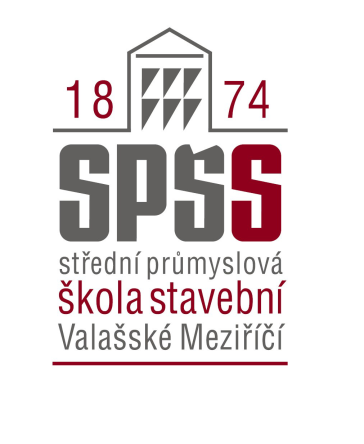 ŠKOLNÍ ROK					             JMÉNO, PŘÍJMENÍ2018/2019					             Třída T4OBSAHÚkol čísloNázevZnámka